"Знов білим цвітом вкрилися сади,
І знов приходить свято Перемоги" Ці книги розкажуть про все пережите в роки Великої Вітчизняної війни нашими ветеранами. Ми завжди про вас пам'ятаємо !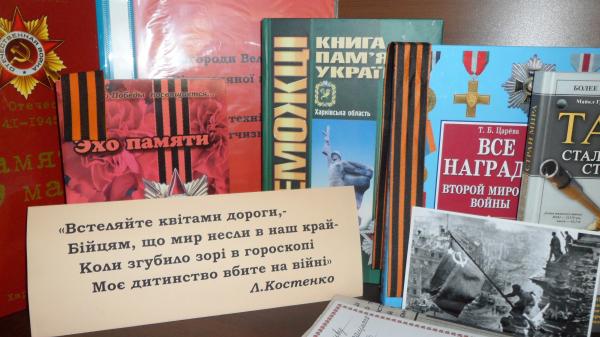 
Вшановуючи пам'ять  про трагедію і подвиг захисників Чорнобиля, ми пропонуємо вам завітати до бібліотеки і ознайомитися з матеріалами книжкової виставки, яка присвячена цій  трагічній даті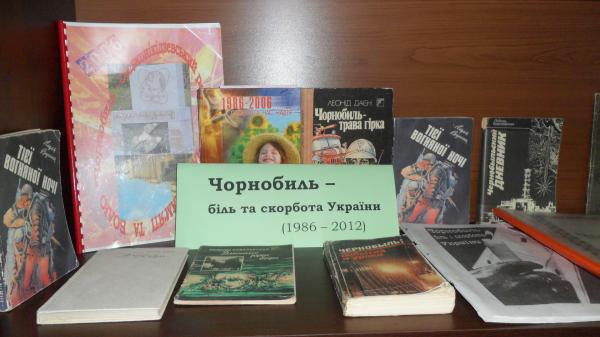 
В рамках проведення місячника "За здоровий образ життя", у бібліотеці гімназії підготовані книжкові виставки:"Здорова молодь - здорова нація"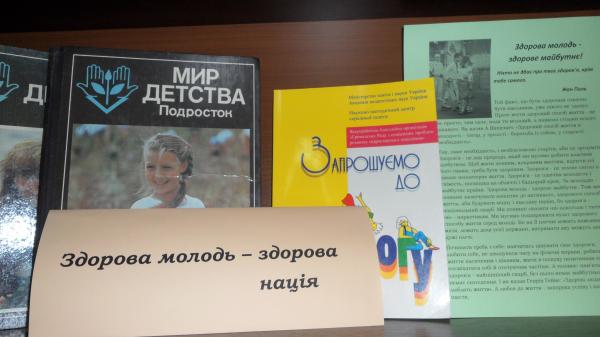 















"Наш номер - 101"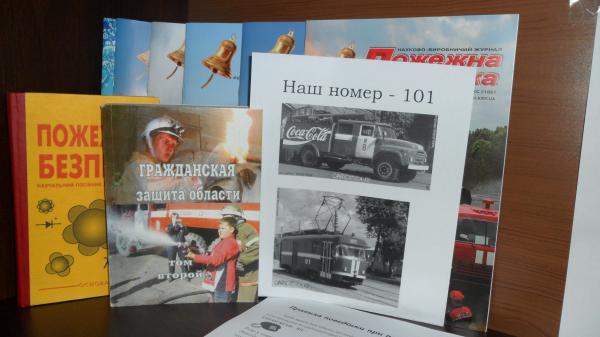 
















  Завітайте до бібліотеки, та познайомтесь з матеріалами!
Пропонуємо вашій увазі виставку літератури"Вивчаємо свої права та обов`язки"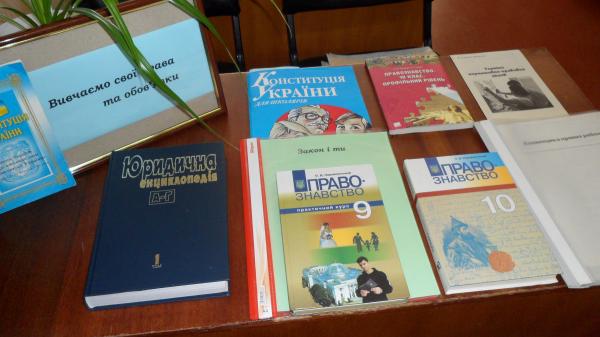 



   










Книжкова виставка "Непереможну у бою, ми любим армію свою"(23 лютого - день захисника Вітчизни)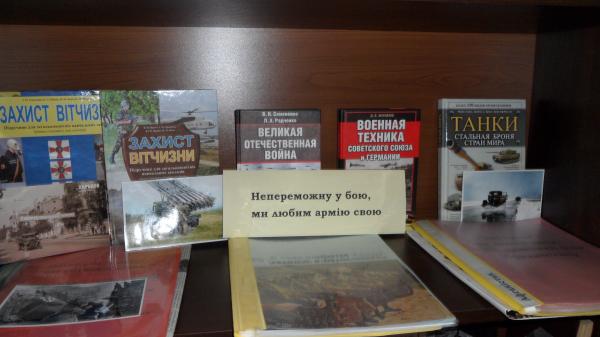 02.02.2012 -200 років від дня народження Є.П.Гребінки (1812-1848),українського і російського письменника,славетного байкаря. 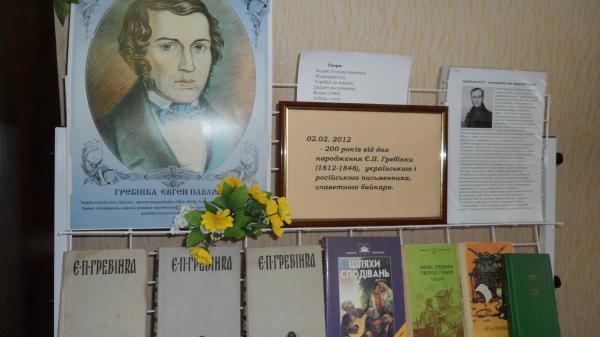 Книжкова виставка "Історичний урок єднання" (21 січня - День Соборності України) 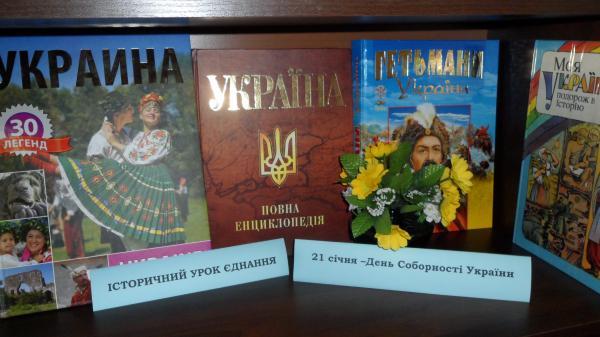 Книжкова виставка "Вшановуємо подвиг народних месників"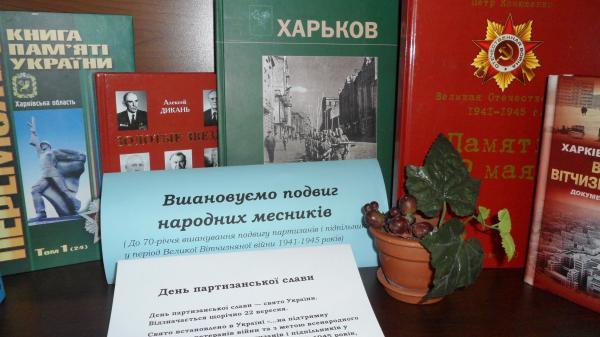 Матеріали до 25-річчя Чорнобильської трагедії:Вірш про Чорнобиль.Сценарії до дня пам'яті Чорнобильської трагедії:Сценарій До 25-річчя Чорнобильської трагедії у шкільній бібліотеці підготована книжкова виставка "Чорнобиль-біль та скорбота України"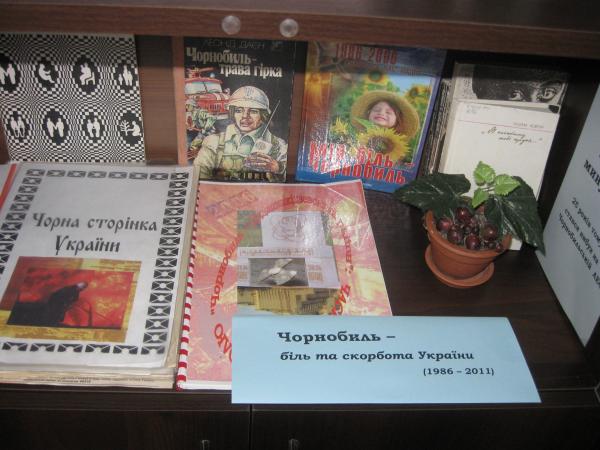 Чорнобильський вітер по душах мете
Чорнобильський пил на роки опадає.
Годинник життя безупинно іде,
...Лиш пам'ять усе пам'ятає.
   Шановні учні, вчителі та батьки!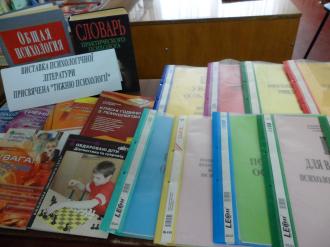 В рамках тижня психології у шкільній бібліотеці підготована книжкова виставка психологічно- педагогічної літератури. Завітайте до бібліотеки та познайомтесь з її матеріалами!НЕМИНУЩЕ... Знову над землею травень, і ми знову повертаємося до теми війни. І так буде, доки житимуть останні свідки- ті, хто пережив її в дитинстві. Можливо, годі, час усе забути? Ні. Забуття- підстава для повторення. Події ж 1941-1945рр. з плином часу набувають усе нового й нового сенсу. Величне можна розгледіти лише на відстані. Ще не одне покоління розмірковуватиме, порівнюватиме й буде ставити запитання...Ніхто не забутий, ніщо не забуте!
Із книг пізнаємо ми їх імена.
Хоч роки проходять, та в пам`яті буде
Священа, велика, кривава війна.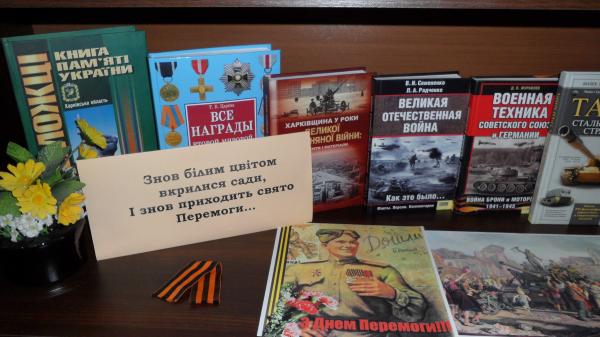 Шановні читачі!

Завітайте до нашої бібліотеки  та познайомтеся з матеріалами, які підготовані до цієї визначної дати:1.План заходів щодо святкування 66-річниці Великої Перемоги.
2.Додатковий матеріал з курсу всесвітньої історії "Напад Німеччини на СРСР:відкрита агресія чи випереджувальний удар"3.Пошукова робота "Ветерани проживають поруч"4.Конкурс творчих робіт "Ордени та медалі в моїй сім`ї"5.Конкурс творчих робіт "Я пишу вірші про Перемогу"6.Реферат "Визволення України" 7.Додаткова інформація  про окупацію та визволення України.8.Інформація про Харків у роки Великої Вітчизняної війни.9.Пам'ятники воїнам-визволителям у м.Харкові.10. Сокольники: трагедія дитячого будинку і його мешканців 11. Дробицький Яр: де мертві вчать живих...12. "Вижити в пеклі" - розповіді заручників концтаборів13.Іван Кожедуб: наука перемагати 14.Сценарії до свята Перемоги 15. Вірші про війну 16.Тематичний список літератури "Що читати про Велику Вітчизняну війну.